EDITAL DE CONVOCAÇÃO 01/2019		Ficam com base no que dispõe nos artigos 15, §2º, inciso II, e 17, parágrafo único, inciso I do Regimento Interno, convocados os Senhores Vereadores da Câmara Municipal de Santa Bárbara do Monte Verde, para Reunião Extraordinária, a ser realizada às 19:00 horas do dia 17 de abril de 2019, atendendo a solicitação do Senhor Prefeito Municipal de acordo com o ofício 014/2019, para apreciar e votar o Projeto de Lei  nº003/2019 que dispõe a celebração do convênio com a Empresa Brasileira de Correios e Telégrafos- ECT e o Projeto de Lei  004/2019 que altera o art.22 e no art.29 da Lei Municipal 275 de 20 de dezembro de 2005 e suas posteriores alterações, em regime de urgência.Santa Bárbara do Monte Verde, 16  de abril  de 2019.José Carlos de Almeida LimaPresidente da Câmara MunicipalCertifico que publiquei esta convocação, no quadro de avisos desta casa legislativa em 16 de abril de 2019.Funcionário(a)._________________________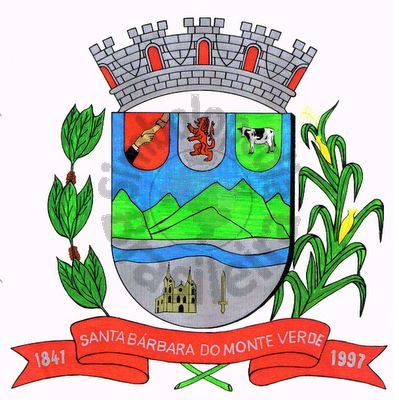 Câmara Municipal Câmara Municipal Câmara Municipal Câmara Municipal Câmara Municipal Câmara Municipal Câmara Municipal Câmara Municipal de Santa Bárbara do Monte Verdede Santa Bárbara do Monte Verdede Santa Bárbara do Monte Verdede Santa Bárbara do Monte Verdede Santa Bárbara do Monte Verdede Santa Bárbara do Monte Verdede Santa Bárbara do Monte Verdede Santa Bárbara do Monte VerdeESTADO DE MINAS GERAISESTADO DE MINAS GERAISESTADO DE MINAS GERAISESTADO DE MINAS GERAISESTADO DE MINAS GERAISESTADO DE MINAS GERAISESTADO DE MINAS GERAISESTADO DE MINAS GERAISRua José Antônio de Almeida, 169 - Centro - CEP 36132-000 - Santa Bárbara do Monte Verde| MGCNPJ: 01.633.260/0001-67 – Tel. (32)3283-8113 – e-mail: camara.sbmv@yahoo.com.br